ҠАРАР                                                                       РЕШЕНИЕ	14 апрель  2021 й.                                                  14 апреля 2021 г.№ 155   Ирсай ауылы                                                                              д. ИрсаевоОб утверждении «Правила присвоения, изменения и аннулирования адресов объектов адресации, расположенных на территории сельского поселения Ирсаевский сельсовет муниципального района Мишкинский район Республики Башкортостан»            В соответствии со статьями 7, 43 Федерального закона от 06.10.2003 № 131- ФЗ "Об общих принципах организации местного самоуправления в Российской Федерации", Федеральным законом от 28.12.2013 № 443-ФЗ "О федеральной информационной адресной системе и о внесении изменений в Федеральный закон "Об общих принципах организации местного самоуправления в Российской Федерации", постановлением Правительства Российской Федерации от 19.11.2014№ 1221 "Об утверждении Правил присвоения, изменения и аннулирования адресов", в целях установления единых правил присвоения, изменения и аннулирования адресов объектов адресации, расположенных на территорииСельского поселения Ирсаевский сельсовет муниципального района Мишкинский район Республики Башкортостан, Совет сельского поселения Ирсаевский сельсовет муниципального района Мишкинский район Республики Башкортостан двадцать восьмого созыва р е ш и л:            1. Утвердить Правила присвоения, изменения и аннулирования адресов объектов адресации, расположенных на землях населенных пунктов, в границахтерритории	муниципального	образования Республики Башкортостан (Приложение №1).           2.Возложить функцию присвоения, изменения и аннулирования адресов объектов адресации на администрацию муниципального образования  Республики Башкортостан.          3.Присвоение адреса объекту адресация осуществляется при условии соответствия объекта адресации документам территориального планирования, генеральному плану и утвержденным Правилам землепользования и застройки.        4.Утвердить форму Реестра элементов планировочной структуры, элементов улично-дорожной сети, элементов объектов адресации, типов зданий (сооружений), помещений, используемых в качестве реквизитов адреса в границах муниципального образования Республики Башкортостан. (Приложение №2)        5.Контроль	за	исполнением	настоящего	положения	возложить	на постоянную комиссию  Совета по развитию сельского хозяйства, предпринимательства, земельным вопросам, благоустройству и экологии.   Глава сельского  поселения    Ирсаевский сельсовет     муниципального района    Мишкинский район     Республики Башкортостан                                                С.В. Хазиев       БАШҠОРТОСТАН РЕСПУБЛИКАҺЫМИШКӘ  РАЙОНЫМУНИЦИПАЛЬ РАЙОНЫНЫҢИРСАЙ АУЫЛ СОВЕТЫАУЫЛ БИЛӘМӘҺЕСОВЕТЫ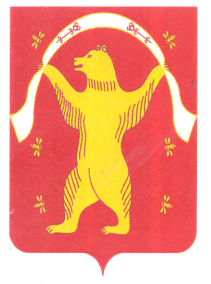 РЕСПУБЛИКА БАШКОРТОСТАНСОВЕТСЕЛЬСКОГО ПОСЕЛЕНИЯИРСАЕВСКИЙ СЕЛЬСОВЕТМУНИЦИПАЛЬНОГО РАЙОНАМИШКИНСКИЙ РАЙОН